NURS 457: Labor and BirthCourse Description:	The focus of this course is the application of nursing theory, practice and research by advanced practice nurses in the promotion of health and wellness of women, newborns and their families during intrapartum and the immediate postpartum period.  Emphasis is placed on the health-seeking behaviors of the mother and her family using a holistic approach emphasizing cultural, ethnic, and racial diversity in the provision and evaluation of care.  Supervised clinical experience includes anticipating and identifying complications and participating in consultations, referrals, and collaborative management.Course Objectives: Upon completion of the course the student will be able to:Demonstrate safe, beginning level of theoretical knowledge and skills for the care of healthy intrapartum, postpartum, and newborn clients and their families.Integrate knowledge and learning experiences to identify obstetrical, gynecological, conceptual, developmental, and supportive needs relevant to the holistic care of the mother and family.Identify professional developmental needs, participate in the creation of a rich learning environment, and critique theoretical underpinnings of practice.Begin to identify a personal and professional style of health care supported by critical analysis of the literature.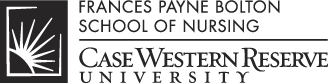 